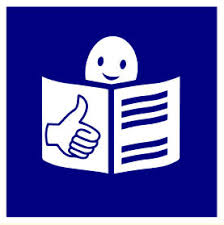 Información sobre la vacuna contra la COVID 19La Organización Europea ha hecho un plan de vacunación contra la COVID 19.Las primeras personas en vacunarse para proteger su salud van a ser: Las personas mayores que viven en residenciasLas personas con algún tipo de dependenciaLas personas y profesionales de apoyo de estos gruposEste documento sirve para que entiendas la información necesaria sobre la vacuna contra la COVID 19. También para que des permiso para ponértela.¿Cómo puedes evitar contagiarte por la COVID 19?Puedes evitar contagiarte con una vacuna.Esta vacuna no es obligatoria. La Conselleria de Salut cree que es bueno que te la pongas. Además, se recomienda seguir estas medidas de seguridad:Lavarse las manos.Mantener la distancia social: separarse unos de otros, no dar besos ni abrazos, no tocar las cosas que nos rodean y tampoco tocar a otras personas.Usar la mascarilla siempre. ¿Cómo es la vacuna contra la COVID 19?La vacuna contra la COVID 19 es una inyección que se pone en el brazo.La vacuna son 2 inyecciones: una inyección primero y otra unos días más tarde.¿Por qué es bueno que te pongas la vacuna?Es bueno que te pongas la vacuna porque sirve para rebajar la posibilidad de tener la enfermedad de la COVID 19.Pero debes saber que ninguna vacuna te asegura no coger la enfermedad.Después de ponerte la vacuna, el cuerpo tarda unos días en crear defensas contra el virus.Algunas personas, aunque se pongan la vacuna, pueden ponerse enfermas con la COVID 19.Pero en este caso, es menor la gravedad de la enfermedad.¿Qué personas no deben ponerse la vacuna?No debes ponerte la vacunacuando tienes alguna alergia que te haya hecho tener una anafilaxia.La anafilaxia es una reacción alérgica grave que puede poner en riesgo la vida. ¿Cuáles son los problemas más frecuentes de la vacuna?Las vacunas pueden causar efectos no deseados.La mayoría de los efectos no deseados son poco intensos y aparecen en las primeras horas o semanas. Pero no todas las personas los tienen o los sienten.Los efectos no deseados más frecuentes son:Dolor en el lugar del brazo donde se pone la inyección. Cansancio.Dolor de cabeza.Dolor en los músculos.Dolor en las articulaciones que son las uniones de los huesos.Escalofríos.Fiebre.¿Qué situaciones especiales tienes que tener en cuenta?Debes informar a tu médico,cuando eres alérgico a algún medicamento o cuando has sufrido alguna reacción grave producida por alguna sustancia.No debes ponerte la vacuna,cuando tienes alguna enfermedad con fiebre o una infección aguda.Una infección aguda es una infección que ha empezado hace poco tiempo.En estos casos debes llamar al centro sanitario,y el profesional encargado del tema COVID 19 te va a informar sobre cuando puedes ponértela.No se recomienda poner la vacuna cuando estás embarazada o estas dando de mamar a tu bebé.  No te aconsejamos quedarte embarazada durante los 2 o 3 meses siguientes a la segunda inyección de la vacuna.¿Cómo das permiso para ponerte la vacuna contra la COVID 19?Con esta información te damos una hoja que se llama: Consentimiento informado para la administración de la vacuna contra la COVID 19.Si has entendido esta información y estas de acuerdo con ponerte la vacuna contra la COVID 19, firma esa hoja y escribe tus datos. El presente documento informativo sobre la vacuna contra el COVID 19es una adaptación del “Consentimiento informado para la administración de la vacuna contra la COVID 19”.Adaptación del texto a Lectura Fácil: Plena Inclusió Illes Balears – foQuaValidación del texto: Equipo de validadores de ACCEDES S.L. formado por validadores de la Organización Mater Misericordiae, Coordinadora y Ayuda en Acción: Cristina Matheu, Irene Bueno, Samira Chatt, Fátima El Karrat, Julio Antonio Segura, Lydia Funmilayo, Álvaro Cervera, Marta Mayordomo e Isabel Cano.